Энгельсский технологический институт (филиал)федерального государственного бюджетного образовательного учреждениявысшего образования  «Саратовский государственный технический университет имени Гагарина Ю.А.»Кафедра «Технология и оборудование химических, нефтегазовых и пищевых производств»РАБОЧАЯ ПРОГРАММАпо дисциплинеБ.1.2.11 «Теплотехника»направления подготовки 21.03.01 «Нефтегазовое дело»Профиль «Эксплуатация и обслуживание технологических объектов нефтегазового производства»форма обучения – очнаякурс – 3семестр –  6зачетных единиц – 5часов в неделю – 4всего часов –180 ,в том числе:лекции – 32практические занятия – 32лабораторные занятия – 16самостоятельная работа – 100зачет – нетэкзамен –  6 семестрРГР – неткурсовая работа – неткурсовой проект – нет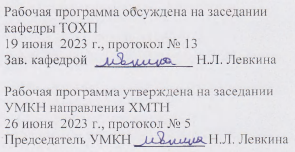 Энгельс 20231. Цели и задачи дисциплиныУчебная дисциплина «Теплотехника» реализует требования федерального государственного образовательного стандарта высшего образования по специальности 23.03.01 «Нефтегазовое дело».Цель преподавания дисциплины: формирование технологического мировоззрения бакалавров для их производственно-технологической и проектно-конструкторской профессиональной деятельности.Задачи изучения дисциплины:-формирование системы научных, методологических и практических знаний, необходимых будущим специалистам при эксплуатации различного энерготехнологического оборудования профильных (нефтегазопромысловых, нефтехимических) предприятий, для его совершенствования или создания нового;- освоение теоретических основ теплотехники, включающих в себя термодинамический анализ энерготехнологических систем и теорию тепломассопереноса;- изучение конструкций, принципов работы и методов теплового расчета энергетического и энерготехнологического оборудования промышленных предприятий.2. Место дисциплины в структуре ОПОП ВОСогласно ФГОС и ООП дисциплина «Теплотехника» относится к блоку Б.1.2 Вариативная часть. Дисциплина базируется на предварительном изучении следующих курсов: физики, математики, химии, философии, гидравлики. Необходимыми условиями для освоения дисциплины являются: знание основ дифференциального и интегрального исчисления, основных законов физики, умения строить модели и решать конкретные задачи определенной степени сложности, владение целостной системой знаний, формирующей физическую картину окружающего мира и, в особенности, законов термодинамики и теплотехники.Знания, умения и навыки, приобретенные в результате изучения данной дисциплины используются впоследствии при изучении дисциплин по выбору, таких как «Процессы и аппараты нефтегазовых производств», «Оборудование химических и нефтегазовых производств», «Расчет и конструирование машин и аппаратов», а также при прохождении практики и выполнении научно-исследовательской работы.3. Требования к результатам освоения дисциплиныИзучение дисциплины направлено на формирование следующих компетенций: ПК-3. Способен контролировать правильность эксплуатации технологического оборудования.Студент должен знать:- способы системного изучения научно-технической информации: - состояние и перспективы развития нефтегазовой промышленности и смежных отраслей; - базовые методы исследовательской деятельности в области теплотехники- основные законы термодинамики; - свойства различных рабочих тел и методы расчета параметров и процессов изменения их состояния; - количественные и качественные методы термодинамического анализа процессов и циклов тепловых двигателей и аппаратов с целью повышения тепловой экономичности, уменьшения капитальных затрат, уменьшения или сведения к минимуму отрицательного воздействия на окружающую среду в процессе эксплуатации этого оборудования. Студент должен уметь:-проводить необходимые термодинамические и теплотехнические расчеты; -осуществлять выбор оптимальных вариантов при решении практических задач, связанных с совершенствованием и работой разнообразного теплотехнического оборудования.          Студент должен владеть:методами определения оптимальных и рациональных технологических режимов работы оборудования; методами расчета термодинамических процессов реальных газов и паров. навыками составления тепловых балансов топливоиспользующего оборудования нефтегазовых производств. 4. Распределение трудоемкости (час.) дисциплины по темами видам занятий 5. Содержание лекционного курса6. Содержание коллоквиумов Учебным планом не предусмотрены.7. Перечень практических занятийПеречень лабораторных работ9. Задания для самостоятельной работы студентов10. Расчетно-графическая работаУчебным планом не предусмотрена.11. Курсовая работаУчебным планом не предусмотрена.12. Курсовой проектУчебным планом не предусмотрен.13. Фонд оценочных средств для проведения промежуточной аттестации обучающихся по дисциплине (модулю)В процессе освоения образовательной программы у обучающегося в ходе изучения дисциплины  «Теплотехника»  должны  сформироваться общепрофессиональные и профессиональные компетенции ПК-3.Под  компетенцией  ПК-3 понимается способность контролировать правильность эксплуатации технологического оборудования. Для  оценки  знаний,  умений,  навыков,  характеризующих этапы  формирования  компетенций  в  процессе  освоения  дисциплины  «Б 1.2.11  Теплотехника», проводится экзамен. Процедура  оценивания  знаний,  умений,  навыков  по  дисциплине       «Теплотехника» включает учет успешности выполнения лабораторных работ, самостоятельной работы и сдачу экзамена. Лабораторные работы считаются успешно выполненными в случае предоставления в конце занятия  отчета  (протокола),  включающего  тему,  ход  работы, соответствующие расчёты, уравнения реакций и защите лабораторного занятия  – ответе на вопросы по теме работы. Шкала оценивания – «зачтено / не зачтено». «Зачтено» за лабораторную работу  ставится  в  случае,  если  она  полностью  правильно  выполнена,  при  этом обучающимся показано свободное владение материалом по дисциплине. «Не зачтено» ставится в случае, если работа решена неправильно, тогда она возвращается студенту на доработку и затем вновь сдаётся на проверку преподавателю. Самостоятельная  работа  считается  успешно  выполненной в  случае  успешного выполнения тестовых заданий. Экзамен сдается устно, по билетам,  в  которых  представлено 2 вопроса из  перечня «Вопросы для экзамена».Уровни освоения компетенции ПК-3Вопросы для экзаменаОсновные параметры состояния газов. Уравнения состояния идеальных газов. Способы задания состава газовых смесей. Пересчёт состава смеси. Расчёт основных свойств газовых смесей - , R, , pi ,c. Теплоёмкость. Виды теплоёмкостей. Определение количества теплоты через теплоёмкость. Изобарная и изохорная теплоёмкости. Уравнение Майера. Внутренняя энергия, работа расширения газа. Первый закон термодинамики. Энтальпия. Энтропия. Изохорный процесс изменения состояния идеальных газов. Изобарный процесс изменения состояния идеальных газов. Изотермический процесс изменения состояния идеальных газов. Адиабатный процесс изменения состояния идеальных газов. Политропный процесс изменения состояния идеальных газов. Второй закон термодинамики применительно к тепловым машинам. Прямой и обратный термодинамические циклы. Понятия термического К.П.Д. и холодильного коэффициента. Водяной пар. Общие положения. pv – диаграмма водяного пара. Ts – диаграмма водяного пара. hs – диаграмма водяного пара. Паросиловая установка. Цикл Ренкина. Термический К.П.Д. Паросиловая установка. Цикл с промежуточным перегревом. Термический К.П.Д. Использование hs - диаграммы для анализа и расчёта паросиловых установок. Цикл ДВС с подводом теплоты по изохоре. Термический К.П.Д. Цикл ДВС с подводом теплоты по изобаре. Термический К.П.Д. Цикл ДВС со смешанным подводом теплоты. Термический К.П.Д. Газотурбинные установки. Цикл, термический К.П.Д. Дросселирование газов и паров. Расширение с совершением внешней полезной работы. Парокомпрессионная холодильная машина. Цикл в Ts - диаграмме, холодильный коэффициент. Парокомпрессионная холодильная машина. Цикл в lgP-h - диаграмме. Определение основных характеристик работы машины. Абсорбционная холодильная установка. Холодильный коэффициент. Основные характеристики влажного воздуха. hd – диаграмма влажного воздуха. Исследование процесса сушки в hd - диаграмме. Теплообмен. Основные понятия и определения. Закон Фурье для теплопроводности. Расчетные формулы стационарной теплопроводности для плоской стенки однородной и многослойной. Расчетные формулы стационарной теплопроводности для цилиндрической стенки однородной и многослойной. Теплопередача через плоскую стенку однородную и многослойную. Теплопередача через цилиндрическую стенку однородную и многослойную. Критический диаметр. Принципы выбора изоляции. Конвективный теплообмен. Основные понятия. Уравнение Ньютона-Рихмана. Критерии и уравнения подобия конвективного теплообмена. Теплоотдача при свободной и вынужденной конвекции. Теплоотдача при кипении и конденсации. Лучистый теплообмен. Основные понятия, законы и расчетные формулы. Расчет теплообменных аппаратов. Определение среднего температурного напора. Топливо. Общие сведения. Состав топлива. Теплота сгорания топлива. Расчёт горения топлива. Котельные агрегаты. Общие сведения. Конструктивная схема парового котельного агрегата с естественной циркуляцией. Тепловой баланс котельного агрегата. Промышленные нефтегазовые печи. Классификация. Основные конструкции. 55.Тепловой баланс печного агрегата14. Образовательные технологииВ соответствии с требованиями ФГОС ВО по направлению подготовки реализация компетентностного подхода предусматривает использование в учебном процессе активных и интерактивных форм проведения занятий в сочетании с внеаудиторной работой с целью формирования и развития профессиональных навыков обучающихся.  Удельный вес занятий, проводимых в интерактивных формах, составляет не менее 20%.15. Перечень учебно-методического обеспечения для обучающихся по дисциплине Литература1.Теплотехника: учебное пособие для ВО / Г.А. Круглов, Р.И. Булгакова, Е.. Круглова; под редакцией Г.А. Круглова. — Санкт-Петербург, 2020. — 208 с. — ISBN 978-5-8114-5553-9. — Текст: электронный // Лань : электронно-библиотечная система. — URL: https://e.lanbook.com/book/143117  (дата обращения: 20.10.2021). — Режим доступа: для авториз. пользователей.2. Теплотехника: учебное пособие для ВО /А.А. Александров, А.Р. Архаров, И.А. Архаров [и др.]; под редакцией; под редакцией А.А. Александрова. — Москва: издательство МГТУ им. Н. Э. Баумана, 2017. — 876 с. — ISBN 978-5-7038-4662-9. — Текст : электронный // Лань : электронно-библиотечная система. — URL: https://e.lanbook.com/book/106405 (дата обращения: 20.10.2021). — Режим доступа: для авториз. пользователей.3.  Косырева, Н. Н. Теплотехника : учебное пособие / Н. Н. Косырева, А. П. Сергеев. — Волгоград : Волгоградский ГАУ, 2016. — 88 с. — Текст : электронный // Лань: электронно-библиотечная система. — URL: https://e.lanbook.com/book/100813 (дата обращения: 20.10.2021). — Режим доступа: для авториз. пользователей.4. Теплотехника : учебное пособие / В. В. Дырдин, А. А. Мальшин, В. Г. Смирнов, Т. Л. Ким. — Кемерово : КузГТУ имени Т.Ф. Горбачева, 2017. — 174 с. — ISBN 978-5-906888-92-1. — Текст: электронный // Лань : электронно-библиотечная система. — URL: https://e.lanbook.com/book/115115 (дата обращения: 20.10.2021). — Режим доступа: для авториз. пользователей.5. Крылов, В. И. Теплотехника : учебное пособие / В. И. Крылов. — Санкт-Петербург : ПГУПС, 2019. — 71 с. — ISBN 978-5-7641-0572-7. — Текст: электронный // Лань: электронно-библиотечная система. — URL: https://e.lanbook.com/book/49124 (дата обращения: 20.10.2021). — Режим доступа: для авториз. пользователей.6.Яновский, А. А. Теоретические основы теплотехники: учебное пособие / А. А. Яновский. — Ставрополь : СтГАУ, 2017. — 104 с. — Текст : электронный // Лань: электронно-библиотечная система. — URL: https://e.lanbook.com/book/107219 (дата обращения: 20.10.2021). — Режим доступа: для авториз. пользователей.7.Трегулов, В. В. Техническая термодинамика и теплотехника : учебное пособие / В. В. Трегулов, В. Р. Трегулов. — Рязань : РГРТУ, 2014. — 128 с. — Текст : электронный // Лань: электронно-библиотечная система. — URL: https://e.lanbook.com/book/168112 (дата обращения: 20.10.2021). — Режим доступа: для авториз. пользователей.8. Дзюзер, В. Я. Теплотехника и тепловая работа печей : учебное пособие для вузов / В. Я. Дзюзер. — 4-е изд., стер. — Санкт-Петербург: Лань, 2021. — 384 с. — ISBN 978-5-8114-6789-1. — Текст : электронный // Лань : электронно-библиотечная система. — URL: https://e.lanbook.com/book/152446 (дата обращения: 20.10.2021). — Режим доступа: для авториз. пользователей.9.Иванова, И. В. Справочник по теплотехнике : учебное пособие / И. В. Иванова. — Санкт-Петербург : СПбГЛТУ, 2012. — 40 с. — ISBN 978-5-9239-0457-4. — Текст: электронный // Лань : электронно-библиотечная система. — URL: https://e.lanbook.com/book/45370 (дата обращения: 20.10.2021). — Режим доступа: для авториз. пользователей.10.Теплотехника: практикум: учебное пособие / составители П. Л. Лекомцев [и др.]. — Ижевск: Ижевская ГСХА, 2020. — 116 с. — Текст : электронный // Лань: электронно-библиотечная система. — URL: https://e.lanbook.com/book/178021 (дата обращения: 20.10.2021). — Режим доступа: для авториз. пользователей.11. Теплотехника. Практический курс : учебное пособие / Г. А. Круглов, Р. И. Булгакова, Е. С. Круглова, М. В. Андреева. — Санкт-Петербург: Лань, 2021. — 192 с. — ISBN 978-5-8114-2575-4. — Текст: электронный // Лань: электронно-библиотечная система. — URL: https://e.lanbook.com/book/167462 (дата обращения: 20.10.2021). — Режим доступа: для авториз. пользователей.12.Логинов, В. С. Практикум по основам теплотехники: учебное пособие / В. С. Логинов, В. Е. Юхнов. — 2-е изд., испр. и доп. — Санкт-Петербург: Лань, 2019. — 128 с. — ISBN 978-5-8114-3377-3. — Текст: электронный // Лань: электронно-библиотечная система. — URL: https://e.lanbook.com/book/112679 (дата обращения: 20.10.2021). — Режим доступа: для авториз. пользователей.13.Леденева, Г. А. Практикум по теплотехнике : учебное пособие / Г. А. Леденева, Д. В. Гурьянов. — Воронеж: Мичуринский ГАУ, 2008. — 65 с. — Текст: электронный // Лань : электронно-библиотечная система. — URL: https://e.lanbook.com/book/47193 (дата обращения: 20.10.2021). — Режим доступа: для авториз. пользователей.Программное обеспечение и Интернет-ресурсы- НЭБ eLibrary (https://elibrary.ru );- ЭБС «Лань» (https://e.lanbook.com );- ЭБС «IPRbooks» (http://www.iprbookshop.ru );- ЭБС «Университетская научно-техническая библиотека» (http://lib.sstu.ru);- ЭБС «Единое окно» (http://window.edu.ru );- ЭБ диссертаций Российской государственной библиотеки (https://dvs.rsl.ru);- международная реферативная база данных Scopus (https://www.scopus.com);- международная реферативная база данных Web of Science (http://apps.webofknowledge.com) и др.5.	Источники ИОС ЭТИ СГТУ (http://techn.sstu.ru/new/SubjectFGOS/Default.aspx?kod=117)6.	Профессиональные Базы Данных16. Материально-техническое обеспечениеУчебная аудитория для проведения занятий лекционного типаУкомплектована специализированной мебелью и техническими средствами обучения: 10 столов, 20 стульев; рабочее место преподавателя; доска для написания мелом  Мобильная мультимедийная аппаратура (ноутбук, проектор, экран), раздаточный материал: карты, схемы, таблицыУчебная аудитория для проведения занятий лабораторного и практического типа, текущего контроля и промежуточной аттестации, групповых и индивидуальных консультаций.Укомплектована специализированной мебелью и техническими средствами обучения: 10 столов, 20 стульев; рабочее место преподавателя; доска для написания мелом  Укомплектована лабораторными стендами для выполнения лабораторных работ:- Определение показателя адиабаты для воздуха; - Теплоотдача горизонтальной трубы при свободном движении воздуха;- Определение теплоемкости воздуха;- Исследование работы воздушного компрессора;- Исследование работы холодильной машины;- Изучение параметров влажного воздухаРабочую программу составили    _______      /  В.М. Седелкин, О.А. Лебедева17. Дополнения и изменения в рабочей программеРабочая программа пересмотрена на заседании кафедры«____»_________ 20   ___ года, протокол № _________Зав. кафедрой _______________/_____________/Внесенные изменения утверждены на заседании УМКС/УМКН«_____»_________ 20  __ года, протокол № ____Председатель УМКС/УМКН ________/______________/Код и наименование компетенции(результат освоения)Код и наименование индикатора достижения компетенции (составляющей компентенции)ПК-3. Способен контролировать правильность эксплуатациитехнологического оборудования.ИД-1ПК-3. Знает технические требования, предъявляемые к оборудованию, производственные мощности, технические характеристики, конструктивные особенности, назначение и режимы работы технологического оборудования организации, правила его эксплуатации.ПК-3. Способен контролировать правильность эксплуатациитехнологического оборудования.ИД-2ПК-3. Знает перспективы технического развития организации, передовой отечественный и зарубежный опыт по применению современного технологического оборудования, новых методов ремонта и мониторинга; организацию и технологию ремонтных работ, правила сдачи технологического оборудования в ремонт и приема после ремонта.ПК-3. Способен контролировать правильность эксплуатациитехнологического оборудования.ИД-3ПК-3. Способен разрабатывать методические и нормативные материалы, техническую документацию, связанную с контролем технического состояния, техническим обслуживанием и ремонтом технологического оборудования.ПК-3. Способен контролировать правильность эксплуатациитехнологического оборудования.ИД-4ПК-3. Способен проводить ревизии и технические освидетельствования, экспертизупромышленной безопасности и анализ состояния поднадзорного технологического оборудования, зданий и сооружений.ПК-3. Способен контролировать правильность эксплуатациитехнологического оборудования.ИД-5ПК-3. Обладает знаниями по контролю работы технологического оборудования технологических объектов в межремонтный период, поддержание его в работоспособном, безопасном состоянии.Код и наименование индикатора достижения компетенцииНаименование показателя оценивания(результата обучения по дисциплине)ИД-1ПК-3. Знает технические требования, предъявляемые к оборудованию, производственные мощности, технические характеристики, конструктивные особенности, назначение и режимы работы технологического оборудования организации, правила его эксплуатации.Знать: технологические требования, предъявляемые к оборудованию, производственной мощности, технические характеристики, конструктивные особенности, назначение и режимы работы технологического оборудования организации, правила его эксплуатации;Уметь: проводить анализ и обобщать результаты анализа для решения поставленной задачи;Владеть: инструментами и методами проведения поиска и анализа информации для решения поставленной задачи.ИД-2ПК-3. Знает перспективы технического развития организации, передовой отечественный и зарубежный опыт по применению современного технологического оборудования, новых методов ремонта и мониторинга; организацию и технологию ремонтных работ, правила сдачи технологического оборудования в ремонт и приема после ремонта.Знать: перспективы технического развития организации, передовой отечественный и зарубежный опыт по применению современного технологического оборудования, новых методов ремонта и мониторинга, организацию и технологию ремонтных работ, правила сдачи технологического оборудования в ремонт и приема после ремонта;Уметь: организовывать ремонтные работы, проводить анализ и обобщать результаты анализа для решения поставленной задачи;Владеть: инструментами и методами для организации и проведения ремонтных работ, сдачи технологического оборудования в ремонт и приема после ремонтаИД-3ПК-3. Способен разрабатывать методические и нормативные материалы, техническую документацию, связанную с контролем технического состояния, техническим обслуживанием и ремонтом технологического оборудования.Знать: методические и нормативные материалы, техническую документацию, связанную с контролем технического состояния, техническим обслуживанием и ремонтом технологического оборудования;Уметь: разрабатывать методические и нормативные материалы, техническую документацию, связанную с контролем технического состояния, техническим обслуживанием и ремонтом технологического оборудования;Владеть: инструментами и методами при разработке методических и нормативных материалов, технической документации.ИД-4ПК-3. Способен проводить ревизии и технические освидетельствования, экспертизупромышленной безопасности и анализ состояния поднадзорного технологического оборудования, зданий и сооружений.Знать: теоретические основы ревизий и технических освидетельствований, экспертизыпромышленной безопасности и анализ состояния поднадзорного технологического оборудования, зданий и сооружений;Уметь: проводить ревизии и технические освидетельствования, экспертизупромышленной безопасности и анализ состояния поднадзорного технологического оборудования, зданий и сооружений;Владеть: инструментами и методами при проведении ревизий, технических освидетельствований, экспертиз.ИД-5ПК-3. Обладает знаниями по контролю работы технологического оборудования технологических объектов в межремонтный период, поддержание его в работоспособном, безопасном состоянии.Знать: работы технологического оборудования технологических объектов в межремонтный период.Уметь: поддерживать работу технологического оборудования технологических объектов в работоспособном, безопасном состоянии.Владеть: инструментами и методами поддержания работы технологического оборудования технологических объектов в работоспособном, безопасном состоянии.№Мо-ду-ля№Недели№ ТемыНаименованиетемыНаименованиетемыЧасыЧасыЧасыЧасыЧасыЧасыЧасыВсегоЛек-цииКоллок-виумыЛабора-торныеЛабора-торныеПрак-тичес-киеСРС12344567889106 семестр6 семестр6 семестр6 семестр6 семестр6 семестр6 семестр6 семестр6 семестр6 семестр6 семестр6 семестр11-41Техническая термодинамика. Параметры состояния рабочих тел, способы вычисления работы теплоты. Первый и второй закон термодинамики50508--483025-102Основы тепломассообмена, теплопроводность, конвективный теплообмен. Лучистый теплообмен. Теплопередача. Расчёт теплообменных аппаратов.656512--61235311-163Энерготехнологические установки предприятий химической и нефтехимической промышленности. Классификация установок. Котельные установки. Топливо. Методы расчета процессов горения. Тепловые балансы. Промышленные печи предприятий химической и нефтехимической промышленности. Методы теплового расчета.656512--61235ВсегоВсегоВсегоВсего18018032--1632100№темыВсегоЧасов№ЛекцииТема лекции.Вопросы, отрабатываемые на лекцииУчебно-методическое об.12345121Общие понятия и определения. Идеальные газы. Первый закон термодинамики1-8222Второй закон термодинамики. Термодинамическиепроцессы. Теория циклов1-8323Реальные газы. Водяной пар. Влажный воздух1-8424Процессы истечения идросселирования газов и паров. Компрессоры.1-8525Циклы и рабочий процесс тепловых двигателей.1-8626Холодогенерирующие установки в нефтегазовых технологиях1-8727Предмет и методы теории теплообмена. Основные виды переноса теплоты – теплопроводность, конвекция, излучение. Понятие теплоотдачи и теплопередачи.1-8828Понятия температурного поля итемпературного градиента. Закон Фурье. Расчетные формулы стационарной теплопроводности для плоской и цилиндрической стенок1-8929Методы расчетного исследования конвективного теплообмена. Основы теории подобия конвективного теплообмена. Теплоотдача при свободной и  вынужденной конвекции.1-810210Основные понятия и определения. Законы теплового излучения. Теплообмен излучением между телами.1-811211Теплопередача через плоскую и цилиндрические стенки. 1-812212Принципы расчета теплообменных аппаратов.Понятия среднего и средне-логарифмического температурных напоров.1-813213Общие сведения о топливе. Технические характеристики топлива. Определение расходавоздуха на горение и количества продуктов сгорания топлива.1-814214Общие сведения о котельных установках. Котельный агрегат и его элементы. Тепловой баланс котельного агрегата. Расчет теплообмена в топке1-815215Конструктивные и режимные характеристики промышленных печей. Тепловой баланс печного агрегата. Расчет теплообмена в печном агрегате.1-816216Общие сведения. Классификация печей по теплотехническому признаку. Основные типы иконструктивные схемы печей нефтегазовой промышленности. Методы расчета интегрального и зонального теплообмена в печах нефтегазовой промышленности1-8№темыВсегочасов№занятияТема практического занятия. Вопросы, отрабатываемые на практическом занятииУчебно-методическое обеспечение123451,241Расчеты характеристик газовых смесей. Решение задач на определение основных характеристик смесей идеальных газов. Расчеты процессов изменения состояния идеальных газов. Решение задач на применение уравнений частных и обобщённого процессов изменения параметров состояния идеального газа, расчетных соотношений для энергетических характеристик процессов и графическую интерпретацию процессов для их анализа и расчета.9-13342Расчеты процессов изменения состояния водяного пара. Решение задач на использование  h,s-диаграммы состояния воды и водяного пара для анализа и расчета процессов водяного пара.9-13543Расчеты процесса сушки. Решение задач на использование  h,d-диаграммы влажного воздуха для анализа и расчета процессов сушки.9-13544Компрессоры. Определение работы объёмного компрессора. Работа изотермического, адиабатного и политропного сжатия газа. Многоступенчатое сжатие. Определение числа ступеней сжатия.9-13545Истечение газов и паров через сопловые каналы и диффузоры. Сопло Лаваля, режимы истечения. Расчет параметров на выходе из сопла и величины расхода газа. Расчет и анализ циклов тепловых двигателей внутреннего сгорания. Решение задач на построение и анализ  циклов.9-13646Расчет и анализ циклов газотурбинных установок. Расчет и анализ циклов паросиловых установок Расчет и анализ циклов паровых компрессионных холодильных машин.9-1313,1447Расчеты горения топлива. Решение задач а определение теплоты сгорания топлива, расхода воздуха на горение и количества продуктов сгорания топлива различного вида и состава.9-1315,1648Тепловой баланс котельных агрегатов КА).  Решение  задач  на  определение составляющих  теплового  баланса,  к.п.д. КА и расхода топлива в КА.9-13№темыВсегочасовНаименование лабораторной работы. Задания, вопросы, отрабатываемые на лабораторном занятииУчебно-методиче-ское обеспечение123412Определение показателя адиабаты9-1322Определение показателя адиабаты воздуха. 9-1332Движение газа  в канале переменной площади живого сечения. 9-1342Исследование работы  воздушного поршневого компрессора. 9-1352Определение	параметров	влажного воздуха. 9-1362Изучение работы парокомпрессионнойхолодильной машины. 9-13Оценка теоретических и действительных показателей эффективности испытанной ПКХМ.9-1372Определение	 коэффициента теплопроводности методомцилиндрического слоя. 9-1382Теплоотдача	горизонтальной   трубы при свободном движении воздуха. 9-13№ВсегоЗадания и вопросы для самостоятельного изученияЗадания и вопросы для самостоятельного изученияУчебно-методическое обеспечениетемычасовЗадания и вопросы для самостоятельного изученияЗадания и вопросы для самостоятельного изученияУчебно-методическое обеспечение12341,2,38Расчет калорических параметров состояниятермодинамической системы, представленной смесью газовРасчет калорических параметров состояниятермодинамической системы, представленной смесью газов1-134,5,620Расчет    и анализ циклов тепловыхдвигателей.  Решение  задач  на  построение,расчёт  и  анализ  циклов  паротурбинныхустановок (ПТУ): циклы ПТУ с регенеративным подогревом питательной воды;   циклы   ПТУ   с   промежуточнымперегревом пара. Теплофикационный цикл.Расчет    и анализ циклов тепловыхдвигателей.  Решение  задач  на  построение,расчёт  и  анализ  циклов  паротурбинныхустановок (ПТУ): циклы ПТУ с регенеративным подогревом питательной воды;   циклы   ПТУ   с   промежуточнымперегревом пара. Теплофикационный цикл.1-13138Расчет процесса горения природного газа.Расчет процесса горения природного газа.1-1314,15,16,1710Тепловой баланс печейнефтегазовой промышленности.    Решение   задач    на определение составляющихтеплового баланса, к.п.д. и расхода топлива.Тепловой баланс печейнефтегазовой промышленности.    Решение   задач    на определение составляющихтеплового баланса, к.п.д. и расхода топлива.1-13210Расчет  эксергии, эксергетических  потерь  и эксергетического КПД. Диаграмма потоков анергии и эксергииРасчет  эксергии, эксергетических  потерь  и эксергетического КПД. Диаграмма потоков анергии и эксергии1-13410Конструкции компрессорных установок Осевые центробежные компрессоры.Конструкции компрессорных установок Осевые центробежные компрессоры.1-1366Характеристики и свойства  холодильныхагентов. Классификация хладагентов.Характеристики и свойства  холодильныхагентов. Классификация хладагентов.1-1336Теплоотдача при изменении агрегатногосостояния: при кипении и конденсацииТеплоотдача при изменении агрегатногосостояния: при кипении и конденсации1-1315,1610Углублённое изучение   конструкцийи режимов работыпечей нефтегазовой промышленности.Углублённое изучение   конструкцийи режимов работыпечей нефтегазовой промышленности.1-1366Абсорбционная холодильная машина.Принципы работы, циклы, термодинамический анализ.Абсорбционная холодильная машина.Принципы работы, циклы, термодинамический анализ.1-1366Пароэжекторная холодильная установка (ПЭХУ). Общие положения. Принципиальная   схема   ПЭХУ,   рабочиепроцессы. Область применения.Пароэжекторная холодильная установка (ПЭХУ). Общие положения. Принципиальная   схема   ПЭХУ,   рабочиепроцессы. Область применения.1-13Ступени уровней освоения компетенцииОтличительные признакиПороговый (удовлетворительный)знает и понимает теоретический материал с незначительными пробеламиПороговый (удовлетворительный)не достаточно умеет применять практические знания в конкретных ситуацияхПороговый (удовлетворительный)низкое качество выполнения учебных заданий (не выполнены, либо оценены числом баллов, близким к минимальному); низкий уровень мотивации учения; несформированность некоторых практических навыков при применении знаний в конкретных ситуацияхПродвинутый (хорошо)знает и понимает теоретический материал достаточно полно, без пробеловПродвинутый (хорошо)не достаточно умеет применять практические знания в конкретных ситуацияхПродвинутый (хорошо)достаточное качество выполнения всех предусмотренных программой обучения учебных заданий (ни одного из них не оценено минимальным числом баллов, некоторые виды заданий выполнены с ошибками); средний уровень мотивации учения; недостаточная сформированность некоторых практических навыков при применении знаний в конкретных ситуацияхВысокий (отлично)знает и понимает теоретический материал в полном объеме, без пробеловВысокий (отлично)Полностью сформированы необходимые практические умения при применении знаний в конкретных ситуацияхВысокий (отлично)высокое качество выполнения всех предусмотренных программой обучения учебных заданий (оценены числом баллов, близким к максимальному); высокий уровень мотивации учения; сформированность необходимых практических навыков при применении знаний в конкретных ситуациях